Week 7 Day 3 – Reading – Language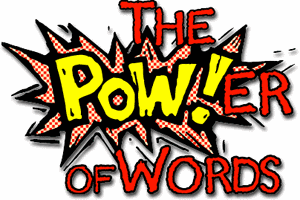 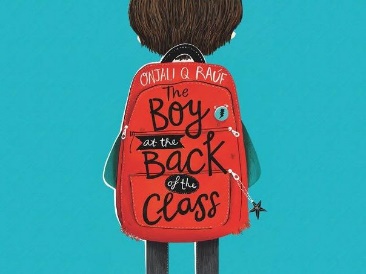 1) Read the following page of the story. 2) Underline at least three words that you do not know the meaning of.3) Explain what you think the word means and find the meaning in a dictionary or online.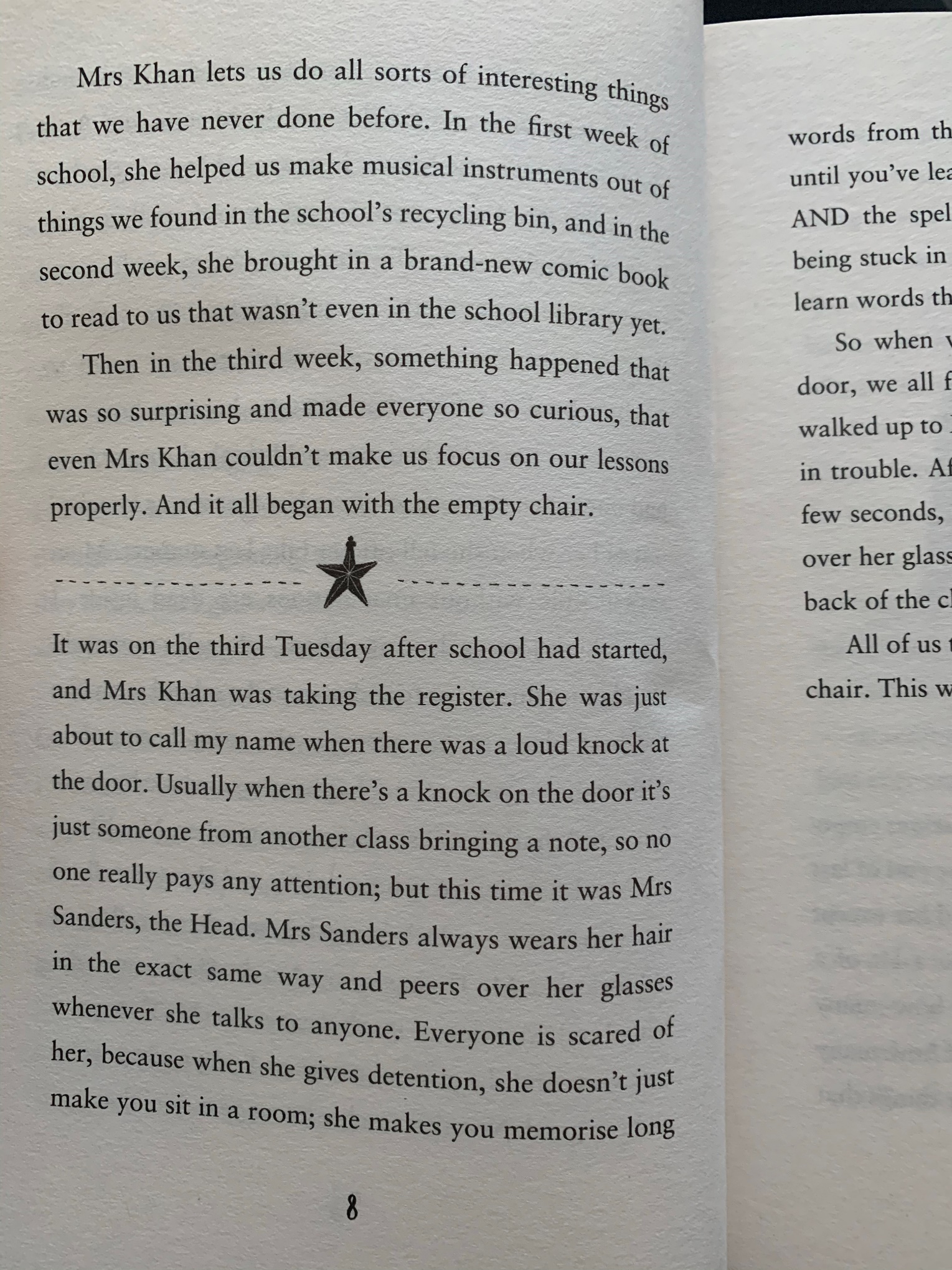 a) New word I think it means Dictionary/online definitionb) New wordI think it means Dictionary/online definitionc) New wordI think it means Dictionary/online definitionOnce you have completed it, you can email your work: dh.y4homelearning@perryhallmat.co.uk